Ⅷ. の1() 　HORARIO ANUAL DE LA ESCUELA SUPERIOR (Ejemplo)（３の）　（En el caso de un sistema de tres semestres）により、のがなります。El horario del evento difiere en función de cada escuela.の 　UN DÍA TÍPICO EN LA ESCUELA SECUNDARIA Ir a la escuela　( TOUKOU)Puedes ir y volver del colegio a pie o en bicicleta. Debes llevar casco cuando vayas a la escuela o salgas en bicicleta. Si vas a la escuela en bicicleta, tienes que registrarte, así que comprueba el método de registro de cada escuela. La ida y la salida de la escuela se hace por la ruta designada.Por favor, respeta las normas de tráfico y ve a la escuela con seguridad.En caso de que llegue tarde, falte o salga de la escuela antes del horario(や･の CHIKOKU,KESSEKI or SOUTAI)En caso de llegar tarde o falte, debes comunicarlo a la escuela por teléfono Si no contactas con la escuela, el profesor se preocupará y llamará a su casa.Salir de la escuela antes (SOUTAI): Si sales antes de la escuela, necesitas una autorización del profesor. Si tu hijo tiene que salir de la escuela por motivos de salud, el profesor se pondrá en contacto con los tutores.Reunión matutina／Aprendizaje matutino（の／の　ASA NO KAI／ASA NO GAKUSYUU）En la reunión de la mañana, observamos su estado de salud y confirmamos el programa del día y los asuntos que hay que comunicar. En el estudio de la mañana, leemos libros, estudiamos o hacemos un mini test.Clases ( JUGYOU)En la escuela primaria, una clase dura 50 minutos y habrá 5 minutos de descanso. La clase se desarrollará según el horario de clase ( JIKAN WARI). Revise bien el(JIKAN WARI) para preparar adecuadamente los (KYOUKASYO/libro de texto) y los cuadernos. Almuerzo ( CHUUSYOKU)De lunes a viernes se dará almuerzo escolar (KYUSHOKU). Todos los alumnos comerán lo mismo excepto los que tengan restricciones por razones propias.Limpieza (　SOUJI)Los estudiantes deben limpiar por sí mismos las aulas, los pasillos, los baños, etc. Reunión antes de volver a casa (の　KAERI NO KAI)Los alumnos tienen una reunión antes de volver a casa. El profesor de la aula informará a los niños sobre los deberes y las actividades del día siguiente. Por favor, revise la libreta de comunicaciones de su hijo/hija porque las anotarán en ella.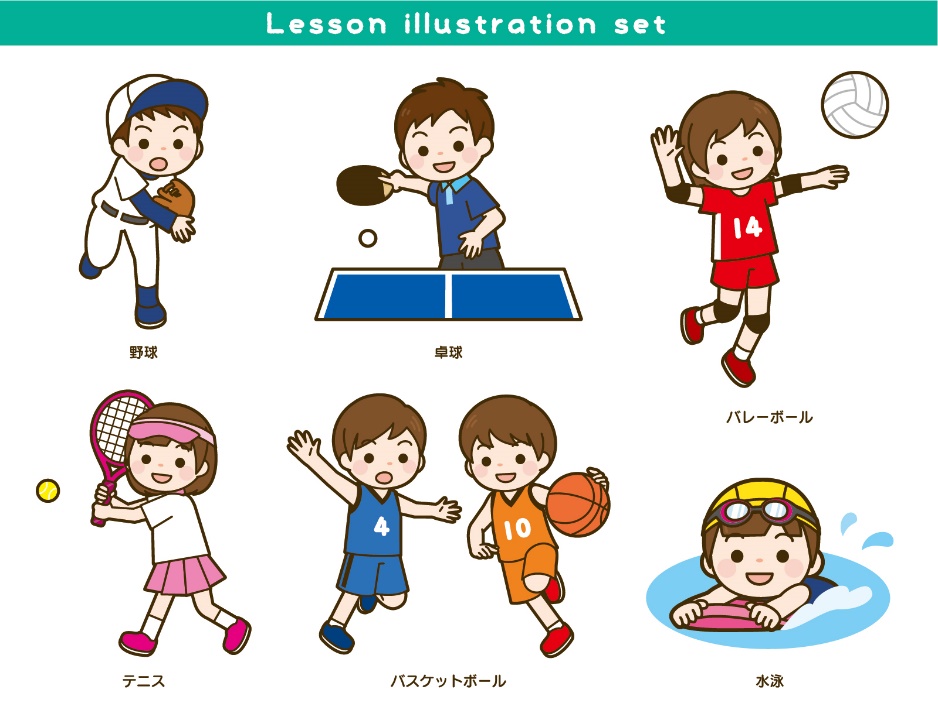 8)  Actividad del club (　BUKATSUDOU)Como parte de las actividades educativas de la escuela, las actividades de los clubes son actividades voluntariados. Principalmente después del horario escolar, participan en clubes para obtener conocimiento sobre su área de interes (música, deporte, arte). La mayoría de los estudiantes de secundaria pertenecen a una de las actividades de los clubes.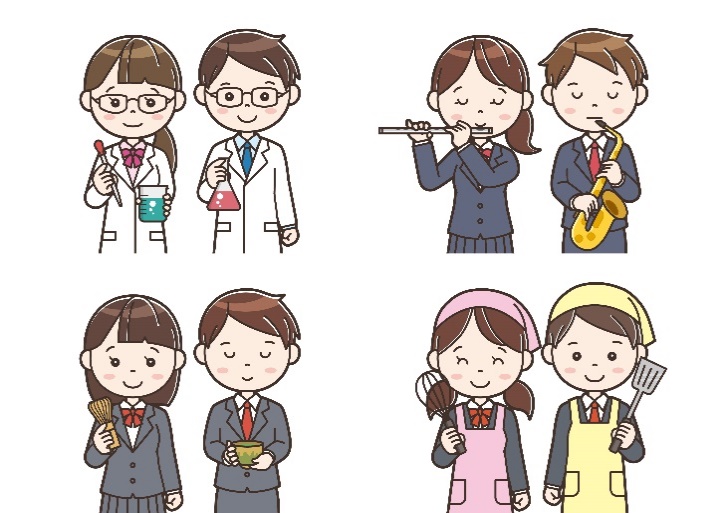 SemestreMesEventos anuales1Primer semestre4Abril Ceremonia de entrada, ceremonia de apertura　Actividad del club admisión temporal Chequeo médico, examen médico anualＰＴＡ  Reunión general de la Asociación de Padres y Profesores (PTA), día de los padres (visita a la clase) Visita a domicilio de los profesores1Primer semestre5Mayo　Incorporación oficial a las actividades del club Reunión del consejo de estudiantes／・ Examen intermedia/Examen nacional(1)・(3)  Excursión (Grado1)・Excursión escolar (Grado3)1Primer semestre6Junio　 Cambio de ropa estacional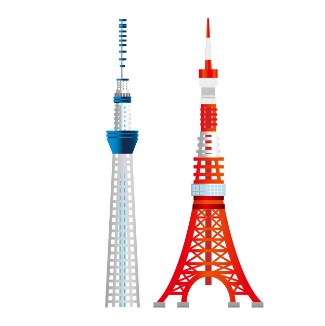 (2)  Aprendizaje con alojamento ( Excursión) Examen de fin de semestre1Primer semestre7Julio Día de los padres (visita a la clase),  Ceremonia de clausuraVacaciones de verano8Agosto Vacaciones de verano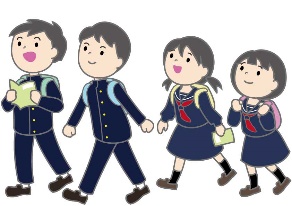 2Segundo semestre9Septiembre  Ceremonia de apertura　　　　 Simulacro de evacuación  Día del Deporte2Segundo semestre10Octubre Cambio de ropa estacional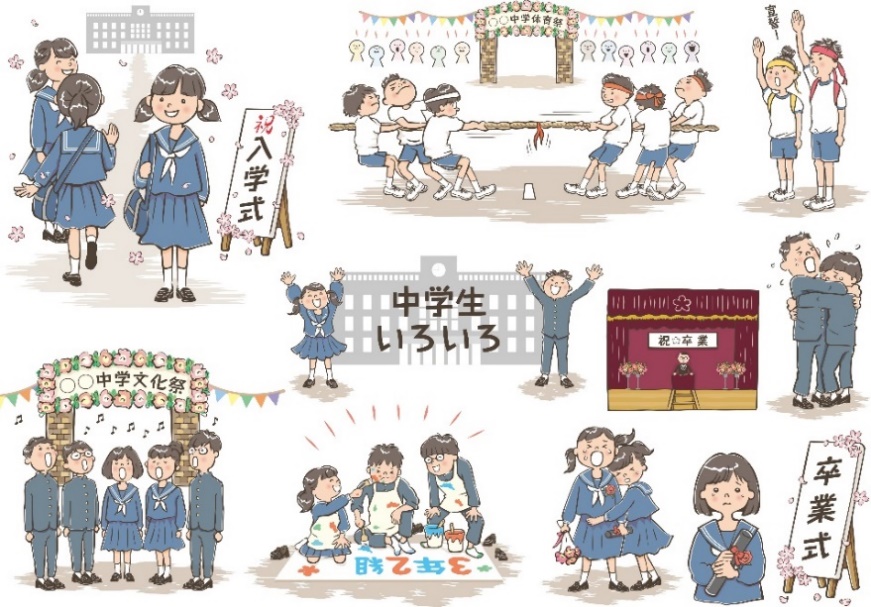  Examen intermedia Festival cultural2Segundo semestre11Noviembre Entrevista padre, profesor, hijo(3)  Examen de rendimiento de la prefectura (tercer grado) Examen de fin de semestre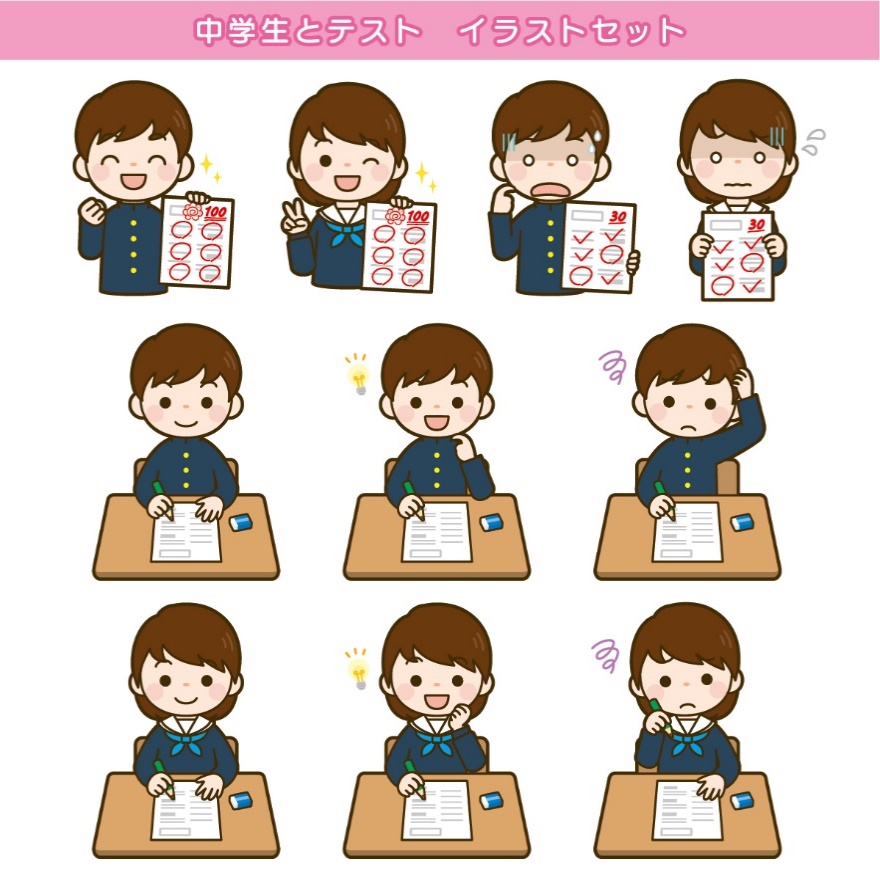 2Segundo semestre12Diciembre　Sesión informativa sobre la entrada a la escuela Ceremonia de clausuraVacaciones de invierno12Diciembre　Sesión informativa sobre la entrada a la escuela Ceremonia de clausuraVacaciones de invierno1Enero Ceremonia de apertura (1) Examen de rendimiento de la prefectura (Grado1,2)(3) Entrevista tripartita (Grado 3)3Tercer semestre1Enero Ceremonia de apertura (1) Examen de rendimiento de la prefectura (Grado1,2)(3) Entrevista tripartita (Grado 3)3Tercer semestre2Febrero Examen de fin de grado en la escuela3Tercer semestre3MarzoExamen de acceso a la Escuela Secundaria de la Prefectura (KOUKOU) de Ibaraki Ceremonia de graduación　     Ceremonia de clausura